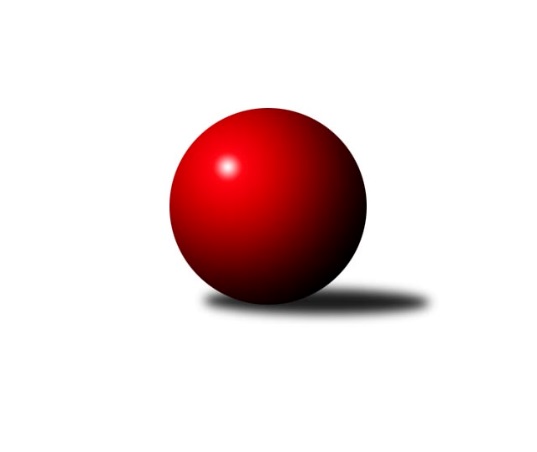 Č.13Ročník 2021/2022	27.2.2022Nejlepšího výkonu v tomto kole: 2726 dosáhlo družstvo: KK Jiskra Rýmařov ˝B˝Krajský přebor MS 2021/2022Výsledky 13. kolaSouhrnný přehled výsledků:TJ Unie Hlubina ˝B˝	- TJ VOKD Poruba ˝B˝	6:2	2630:2514	9.0:3.0	25.2.TJ Břidličná ˝A˝	- TJ Nový Jičín ˝A˝	7:1	2596:2479	9.0:3.0	26.2.KK Jiskra Rýmařov ˝B˝	- KK PEPINO Bruntál	6:2	2726:2526	8.0:4.0	26.2.Kuželky Horní Benešov	- TJ Horní Benešov ˝C˝	3:5	2591:2701	4.0:8.0	27.2.TJ Sokol Bohumín ˝C˝	- TJ Opava ˝C˝		dohrávka		2.4.KK PEPINO Bruntál	- TJ Opava ˝C˝	6:2	2373:2145	10.0:2.0	24.2.Tabulka družstev:	1.	KK Jiskra Rýmařov ˝B˝	12	9	3	0	65.0 : 31.0 	88.5 : 55.5 	 2482	21	2.	TJ Unie Hlubina ˝B˝	13	9	0	4	68.5 : 35.5 	92.0 : 64.0 	 2478	18	3.	TJ Horní Benešov ˝C˝	12	8	0	4	55.0 : 41.0 	74.0 : 70.0 	 2527	16	4.	KK PEPINO Bruntál	12	7	0	5	52.5 : 43.5 	81.0 : 63.0 	 2451	14	5.	Kuželky Horní Benešov	12	6	1	5	53.0 : 43.0 	75.0 : 69.0 	 2519	13	6.	TJ Břidličná ˝A˝	12	5	1	6	51.0 : 45.0 	82.5 : 61.5 	 2445	11	7.	TJ Sokol Bohumín ˝C˝	12	5	0	7	41.5 : 54.5 	63.5 : 80.5 	 2440	10	8.	TJ Nový Jičín ˝A˝	13	5	0	8	50.5 : 53.5 	80.0 : 76.0 	 2417	10	9.	TJ VOKD Poruba ˝B˝	12	3	0	9	30.0 : 66.0 	50.0 : 94.0 	 2376	6	10.	TJ Opava ˝C˝	12	1	1	10	21.0 : 75.0 	45.5 : 98.5 	 2323	3Podrobné výsledky kola:	 TJ Unie Hlubina ˝B˝	2630	6:2	2514	TJ VOKD Poruba ˝B˝	Petr Chodura	 	 239 	 247 		486 	 2:0 	 426 	 	238 	 188		Radim Bezruč	Michal Babinec	 	 230 	 207 		437 	 1:1 	 438 	 	234 	 204		Rostislav Bareš	Roman Grüner	 	 206 	 232 		438 	 2:0 	 399 	 	202 	 197		Josef Janalík	František Oliva	 	 202 	 188 		390 	 2:0 	 382 	 	200 	 182		David Stareček	Rudolf Riezner	 	 230 	 250 		480 	 1:1 	 466 	 	244 	 222		Zdeněk Hebda	Michaela Černá	 	 200 	 199 		399 	 1:1 	 403 	 	220 	 183		Zdeněk Mžikrozhodčí:  Vedoucí družstevNejlepší výkon utkání: 486 - Petr Chodura	 TJ Břidličná ˝A˝	2596	7:1	2479	TJ Nový Jičín ˝A˝	Vilém Berger	 	 199 	 195 		394 	 2:0 	 361 	 	192 	 169		Ján Pelikán	Zdeněk Fiury ml.	 	 241 	 234 		475 	 2:0 	 440 	 	228 	 212		Nikolas Chovanec	Ivo Mrhal	 	 232 	 186 		418 	 1:1 	 415 	 	208 	 207		Radek Chovanec	Ivo Mrhal ml.	 	 220 	 210 		430 	 1:1 	 427 	 	216 	 211		Petr Hrňa	Josef Veselý	 	 208 	 230 		438 	 1:1 	 439 	 	213 	 226		Jan Pospěch	Tomáš Fiury	 	 222 	 219 		441 	 2:0 	 397 	 	186 	 211		Radek Škarkarozhodčí:  Vedoucí družstevNejlepší výkon utkání: 475 - Zdeněk Fiury ml.	 KK Jiskra Rýmařov ˝B˝	2726	6:2	2526	KK PEPINO Bruntál	Petra Kysilková	 	 208 	 216 		424 	 0:2 	 432 	 	211 	 221		Tomáš Janalík	Pavel Konštacký	 	 225 	 224 		449 	 2:0 	 383 	 	204 	 179		Jan Mlčák	Michal Ihnát	 	 219 	 219 		438 	 0:2 	 461 	 	233 	 228		Lukáš Janalík	Romana Valová	 	 222 	 236 		458 	 2:0 	 439 	 	208 	 231		Miluše Rychová	Josef Pilatík	 	 205 	 267 		472 	 2:0 	 401 	 	194 	 207		Richard Janalík	Jaroslav Heblák	 	 236 	 249 		485 	 2:0 	 410 	 	201 	 209		Josef Novotnýrozhodčí:  Vedoucí družstevNejlepší výkon utkání: 485 - Jaroslav Heblák	 Kuželky Horní Benešov	2591	3:5	2701	TJ Horní Benešov ˝C˝	Jaromír Martiník	 	 220 	 220 		440 	 0:2 	 477 	 	249 	 228		Zdeňka Habartová	Martin Koraba	 	 243 	 206 		449 	 1:1 	 439 	 	223 	 216		Tomáš Zbořil	Josef Klech	 	 210 	 229 		439 	 1:1 	 466 	 	243 	 223		Miloslav Petrů	David Schiedek	 	 175 	 195 		370 	 0:2 	 456 	 	220 	 236		Petr Dankovič	Martin Weiss	 	 229 	 215 		444 	 1:1 	 442 	 	216 	 226		Robert Kučerka	Petr Vaněk	 	 216 	 233 		449 	 1:1 	 421 	 	223 	 198		Eva Zdražilovározhodčí:  Vedoucí družstevNejlepší výkon utkání: 477 - Zdeňka Habartová	 KK PEPINO Bruntál	2373	6:2	2145	TJ Opava ˝C˝	Richard Janalík	 	 191 	 193 		384 	 1:1 	 394 	 	177 	 217		Vladimír Kozák	Vítězslav Kadlec	 	 199 	 226 		425 	 2:0 	 364 	 	165 	 199		Tomáš Polok	Miluše Rychová	 	 191 	 212 		403 	 2:0 	 360 	 	178 	 182		Jolana Rybová	Jan Mlčák	 	 202 	 199 		401 	 2:0 	 325 	 	144 	 181		Karel Vágner	Josef Novotný	 	 186 	 193 		379 	 2:0 	 319 	 	150 	 169		Josef Plšek	Tomáš Janalík	 	 199 	 182 		381 	 1:1 	 383 	 	178 	 205		Václav Bohačikrozhodčí:  Vedoucí družstevNejlepší výkon utkání: 425 - Vítězslav KadlecPořadí jednotlivců:	jméno hráče	družstvo	celkem	plné	dorážka	chyby	poměr kuž.	Maximum	1.	Jozef Kuzma 	TJ Sokol Bohumín ˝C˝	444.43	309.3	135.1	7.9	5/6	(478)	2.	Jaromír Martiník 	Kuželky Horní Benešov	443.07	305.6	137.4	6.1	6/6	(493)	3.	Martin Koraba 	Kuželky Horní Benešov	441.07	296.2	144.8	4.9	6/6	(482)	4.	Lukáš Janalík 	KK PEPINO Bruntál	438.47	301.2	137.3	6.5	6/6	(470)	5.	Barbora Bartková 	TJ Horní Benešov ˝C˝	438.38	295.1	143.3	4.0	6/7	(475)	6.	Romana Valová 	KK Jiskra Rýmařov ˝B˝	437.37	296.4	140.9	7.3	5/6	(488)	7.	Miloslav Petrů 	TJ Horní Benešov ˝C˝	435.14	301.2	133.9	7.3	7/7	(466)	8.	Petr Vaněk 	Kuželky Horní Benešov	434.71	298.7	136.0	6.8	5/6	(471)	9.	Martin Weiss 	Kuželky Horní Benešov	433.63	307.8	125.8	8.7	4/6	(460)	10.	Jan Pospěch 	TJ Nový Jičín ˝A˝	432.96	293.5	139.4	6.0	6/7	(451)	11.	Miluše Rychová 	KK PEPINO Bruntál	432.40	289.3	143.1	5.0	5/6	(457)	12.	Petr Hrňa 	TJ Nový Jičín ˝A˝	429.71	300.6	129.1	7.0	7/7	(472)	13.	Pavel Konštacký 	KK Jiskra Rýmařov ˝B˝	428.70	300.2	128.5	8.7	5/6	(462)	14.	Eva Zdražilová 	TJ Horní Benešov ˝C˝	428.55	295.4	133.2	6.3	5/7	(470)	15.	Robert Kučerka 	TJ Horní Benešov ˝C˝	427.43	294.1	133.4	7.9	5/7	(468)	16.	Pavel Plaček 	TJ Sokol Bohumín ˝C˝	427.22	300.8	126.4	7.8	6/6	(463)	17.	František Oliva 	TJ Unie Hlubina ˝B˝	426.86	290.8	136.1	5.7	7/7	(455)	18.	Zdeněk Fiury  ml.	TJ Břidličná ˝A˝	425.60	296.5	129.1	6.3	4/6	(499)	19.	Josef Pilatík 	KK Jiskra Rýmařov ˝B˝	424.31	287.3	137.0	5.4	5/6	(490)	20.	Ivo Mrhal  ml.	TJ Břidličná ˝A˝	422.83	288.2	134.6	7.0	5/6	(482)	21.	Rostislav Bareš 	TJ VOKD Poruba ˝B˝	421.25	298.8	122.5	10.3	6/8	(460)	22.	Tomáš Janalík 	KK PEPINO Bruntál	418.17	294.1	124.1	6.9	5/6	(432)	23.	Petr Chodura 	TJ Unie Hlubina ˝B˝	416.76	292.3	124.4	7.7	7/7	(510)	24.	Zdeňka Habartová 	TJ Horní Benešov ˝C˝	416.52	293.8	122.7	7.6	7/7	(480)	25.	Michal Babinec 	TJ Unie Hlubina ˝B˝	415.45	291.1	124.4	6.9	7/7	(485)	26.	Jaroslav Kecskés 	TJ Unie Hlubina ˝B˝	414.83	292.4	122.4	7.6	6/7	(444)	27.	Nikolas Chovanec 	TJ Nový Jičín ˝A˝	412.13	288.1	124.0	8.6	7/7	(441)	28.	Zdeněk Štohanzl 	TJ Opava ˝C˝	408.92	287.8	121.1	7.9	5/7	(449)	29.	Josef Veselý 	TJ Břidličná ˝A˝	407.89	284.3	123.6	7.6	6/6	(446)	30.	Alfréd Hermann 	TJ Sokol Bohumín ˝C˝	407.40	293.0	114.4	10.9	6/6	(443)	31.	Petra Kysilková 	KK Jiskra Rýmařov ˝B˝	407.13	287.6	119.5	9.2	5/6	(457)	32.	Josef Klech 	Kuželky Horní Benešov	406.25	290.1	116.2	12.6	5/6	(439)	33.	Jan Mlčák 	KK PEPINO Bruntál	405.15	282.2	123.0	8.6	5/6	(452)	34.	Zdeněk Mžik 	TJ VOKD Poruba ˝B˝	404.55	286.0	118.5	10.1	8/8	(436)	35.	Rudolf Riezner 	TJ Unie Hlubina ˝B˝	404.53	279.1	125.4	7.6	6/7	(480)	36.	Tomáš Fiury 	TJ Břidličná ˝A˝	403.36	278.0	125.4	8.5	5/6	(444)	37.	Tomáš Zbořil 	TJ Horní Benešov ˝C˝	403.08	295.0	108.1	11.6	6/7	(440)	38.	Ladislav Štafa 	TJ Sokol Bohumín ˝C˝	402.60	290.7	111.9	10.5	6/6	(424)	39.	David Schiedek 	Kuželky Horní Benešov	401.00	275.5	125.5	8.9	5/6	(428)	40.	Michal Ihnát 	KK Jiskra Rýmařov ˝B˝	399.83	284.0	115.8	11.0	6/6	(438)	41.	Jaroslav Heblák 	KK Jiskra Rýmařov ˝B˝	399.83	286.3	113.5	10.7	6/6	(485)	42.	Roman Grüner 	TJ Unie Hlubina ˝B˝	397.87	277.3	120.6	9.3	6/7	(466)	43.	David Stareček 	TJ VOKD Poruba ˝B˝	397.57	283.3	114.3	9.2	7/8	(429)	44.	Rostislav Sabela 	TJ VOKD Poruba ˝B˝	397.25	294.2	103.1	11.8	6/8	(433)	45.	Vilém Berger 	TJ Břidličná ˝A˝	396.00	281.1	114.9	9.6	6/6	(430)	46.	Renáta Smijová 	TJ Opava ˝C˝	394.95	277.2	117.8	10.1	5/7	(421)	47.	Josef Novotný 	KK PEPINO Bruntál	394.73	276.2	118.5	8.0	5/6	(445)	48.	Václav Bohačik 	TJ Opava ˝C˝	393.33	281.1	112.2	11.8	6/7	(458)	49.	Radek Škarka 	TJ Nový Jičín ˝A˝	392.90	287.2	105.7	11.2	7/7	(433)	50.	Vladimír Kozák 	TJ Opava ˝C˝	389.60	278.6	111.0	12.4	5/7	(404)	51.	Petr Lembard 	TJ Sokol Bohumín ˝C˝	389.16	280.8	108.4	11.9	5/6	(435)	52.	Vítězslav Kadlec 	KK PEPINO Bruntál	387.63	277.9	109.7	10.8	5/6	(425)	53.	Zdeněk Fiury  st.	TJ Břidličná ˝A˝	387.50	271.3	116.3	10.3	4/6	(422)	54.	Radek Chovanec 	TJ Nový Jičín ˝A˝	386.57	274.5	112.1	12.2	7/7	(434)	55.	Zdeněk Hebda 	TJ VOKD Poruba ˝B˝	386.00	278.8	107.3	12.2	7/8	(466)	56.	Jolana Rybová 	TJ Opava ˝C˝	385.80	275.9	109.9	9.8	5/7	(439)	57.	Vladimír Sládek 	TJ Sokol Bohumín ˝C˝	385.72	271.3	114.4	13.2	5/6	(420)	58.	Josef Plšek 	TJ Opava ˝C˝	380.66	279.5	101.2	13.9	7/7	(431)	59.	Přemysl Janalík 	KK PEPINO Bruntál	378.38	272.8	105.6	11.3	4/6	(393)	60.	Radim Bezruč 	TJ VOKD Poruba ˝B˝	377.55	275.3	102.3	13.8	8/8	(426)	61.	Karel Vágner 	TJ Opava ˝C˝	353.22	261.9	91.3	14.5	6/7	(414)		Josef Hájek 	TJ Unie Hlubina ˝B˝	452.00	296.0	156.0	10.0	1/7	(452)		Ivo Mrhal 	TJ Břidličná ˝A˝	445.50	301.5	144.0	7.4	3/6	(461)		Leoš Řepka 	TJ Břidličná ˝A˝	433.00	292.0	141.0	6.0	1/6	(433)		Jan Kořený 	TJ Opava ˝C˝	432.00	292.0	140.0	5.3	1/7	(445)		Čestmír Řepka 	TJ Břidličná ˝A˝	430.00	285.0	145.0	3.0	1/6	(430)		Pavlína Krayzelová 	TJ Sokol Bohumín ˝C˝	427.00	321.0	106.0	10.0	1/6	(427)		Karel Kratochvíl 	TJ Opava ˝C˝	426.78	298.6	128.2	6.7	3/7	(454)		Jiří Polášek 	KK Jiskra Rýmařov ˝B˝	424.80	304.2	120.6	7.6	2/6	(444)		Josef Šindler 	TJ Horní Benešov ˝C˝	422.00	300.0	122.0	13.0	1/7	(422)		Pavel Švan 	KK Jiskra Rýmařov ˝B˝	420.33	294.3	126.0	5.7	3/6	(454)		Jana Stehlíková 	TJ Nový Jičín ˝A˝	417.00	294.0	123.0	5.0	1/7	(417)		Petr Dankovič 	TJ Horní Benešov ˝C˝	411.38	288.4	122.9	8.3	4/7	(456)		Pavel Krompolc 	TJ Unie Hlubina ˝B˝	411.35	288.0	123.4	8.6	4/7	(474)		Martin Kovář 	KK Jiskra Rýmařov ˝B˝	410.00	299.0	111.0	7.0	1/6	(410)		Miroslava Ševčíková 	TJ Sokol Bohumín ˝C˝	406.00	292.5	113.5	8.0	1/6	(407)		Miroslav Petřek  st.	TJ Horní Benešov ˝C˝	405.00	281.0	124.0	7.0	1/7	(405)		Jana Tvrdoňová 	TJ Opava ˝C˝	405.00	290.0	115.0	10.0	1/7	(405)		Miroslav Procházka 	Kuželky Horní Benešov	404.33	284.9	119.4	8.7	3/6	(436)		Jaroslav Zelinka 	TJ Břidličná ˝A˝	403.00	278.0	125.0	10.5	2/6	(406)		Roman Klímek 	TJ VOKD Poruba ˝B˝	401.50	279.0	122.5	10.5	2/8	(405)		Michaela Černá 	TJ Unie Hlubina ˝B˝	399.00	284.0	115.0	8.0	1/7	(399)		Josef Janalík 	TJ VOKD Poruba ˝B˝	399.00	299.0	100.0	8.0	1/8	(399)		Jiří Adamus 	TJ VOKD Poruba ˝B˝	398.67	282.7	116.0	11.2	3/8	(425)		Richard Janalík 	KK PEPINO Bruntál	396.80	277.9	118.9	8.8	3/6	(411)		Libor Jurečka 	TJ Nový Jičín ˝A˝	396.50	278.0	118.5	9.5	4/7	(418)		Věroslav Ptašek 	TJ Břidličná ˝A˝	396.00	281.0	115.0	15.0	1/6	(396)		Jiří Petr 	TJ Nový Jičín ˝A˝	393.31	273.8	119.5	10.9	4/7	(420)		Jana Martiníková 	Kuželky Horní Benešov	393.00	270.0	123.0	9.0	2/6	(404)		Josef Němec 	TJ Opava ˝C˝	393.00	295.0	98.0	10.0	1/7	(393)		Zuzana Šafránková 	TJ Opava ˝C˝	391.00	278.0	113.0	14.0	1/7	(391)		Anna Dosedělová 	TJ Břidličná ˝A˝	388.75	285.3	103.5	11.5	2/6	(418)		Roman Škrobánek 	TJ Opava ˝C˝	387.00	287.0	100.0	16.0	1/7	(387)		Luděk Bambušek 	KK Jiskra Rýmařov ˝B˝	387.00	295.0	92.0	17.0	1/6	(387)		Jan Stuś 	TJ Sokol Bohumín ˝C˝	383.63	278.9	104.8	12.4	2/6	(417)		Václav Kladiva 	TJ Sokol Bohumín ˝C˝	380.33	272.0	108.3	7.3	3/6	(393)		Miroslav Kalaš 	TJ Břidličná ˝A˝	380.00	304.0	76.0	18.0	1/6	(380)		Zbyněk Tesař 	TJ Horní Benešov ˝C˝	378.50	270.0	108.5	15.5	2/7	(389)		Josef Tatay 	TJ Nový Jičín ˝A˝	378.00	274.5	103.5	18.0	2/7	(379)		Helena Martinčáková 	TJ VOKD Poruba ˝B˝	375.50	282.5	93.0	18.0	2/8	(382)		Ján Pelikán 	TJ Nový Jičín ˝A˝	370.50	267.2	103.3	13.0	2/7	(399)		Martin Chalupa 	TJ Opava ˝C˝	370.00	264.0	106.0	13.0	1/7	(370)		Tomáš Polok 	TJ Opava ˝C˝	364.00	258.0	106.0	10.0	1/7	(364)		Josef Kočař 	TJ Břidličná ˝A˝	357.00	243.0	114.0	14.0	1/6	(357)		Adam Hlásný 	TJ Nový Jičín ˝A˝	352.00	253.5	98.5	18.5	2/7	(353)		František Ocelák 	KK PEPINO Bruntál	344.00	242.0	102.0	14.0	1/6	(344)		Jiří Jedlička 	Kuželky Horní Benešov	279.00	202.0	77.0	27.0	1/6	(279)Sportovně technické informace:Starty náhradníků:registrační číslo	jméno a příjmení 	datum startu 	družstvo	číslo startu6383	Ivo Mrhal	26.02.2022	TJ Břidličná ˝A˝	3x25977	Vladimír Kozák	24.02.2022	TJ Opava ˝C˝	1x25976	Jolana Rybová	24.02.2022	TJ Opava ˝C˝	3x26310	Tomáš Polok	24.02.2022	TJ Opava ˝C˝	1x14130	Michaela Černá	25.02.2022	TJ Unie Hlubina ˝B˝	1x25788	Josef Janalík	25.02.2022	TJ VOKD Poruba ˝B˝	1x
Hráči dopsaní na soupisku:registrační číslo	jméno a příjmení 	datum startu 	družstvo	Program dalšího kola:14. kolo1.3.2022	út	16:00	TJ Nový Jičín ˝A˝ - Kuželky Horní Benešov	5.3.2022	so	9:00	KK PEPINO Bruntál - TJ Sokol Bohumín ˝C˝	5.3.2022	so	9:00	TJ VOKD Poruba ˝B˝ - KK Jiskra Rýmařov ˝B˝	5.3.2022	so	10:00	TJ Horní Benešov ˝C˝ - TJ Unie Hlubina ˝B˝	5.3.2022	so	13:00	TJ Opava ˝C˝ - TJ Břidličná ˝A˝	Nejlepší šestka kola - absolutněNejlepší šestka kola - absolutněNejlepší šestka kola - absolutněNejlepší šestka kola - absolutněNejlepší šestka kola - dle průměru kuželenNejlepší šestka kola - dle průměru kuželenNejlepší šestka kola - dle průměru kuželenNejlepší šestka kola - dle průměru kuželenNejlepší šestka kola - dle průměru kuželenPočetJménoNázev týmuVýkonPočetJménoNázev týmuPrůměr (%)Výkon3xPetr ChoduraHlubina B4863xPetr ChoduraHlubina B113.914863xJaroslav HeblákRýmařov B4854xZdeněk Fiury ml.Břidličná A113.574751xRudolf RieznerHlubina B4802xZdeňka HabartováHor.Beneš.C113.074773xZdeňka HabartováHor.Beneš.C4775xJozef KuzmaBohumín C112.94614xZdeněk Fiury ml.Břidličná A4751xRudolf RieznerHlubina B112.54804xJosef PilatíkRýmařov B4722xJaroslav HeblákRýmařov B112485